sz. melléklet Szakdolgozat bírálati szempontok (FOK)Nem bocsátható védésre a plágiumot tartalmazó dolgozat! Plágiumnak minősül a szó szerinti idézet idézőjel és a forrás megjelölésének hiányában; ábra, statisztikai adat, illusztráció átvétele a forrás megjelölése nélkül; szöveg vagy szövegrészlet parafrazálása (azaz a szerző saját szavaival átfogalmazott szövegátvétel) a forrás megjelölése nélkül. A dolgozat felépítése Könnyen áttekinthető a dolgozat?A dolgozat tartalma illeszkedik a címhez?Vannak benne előremutató ajánlások, következtetések?A dolgozat tagolása segíti a dolgozat szerkezetének felismerését?A dolgozat felépítése, szerkezete szakmailag helyes, logikus?Az egyes fejezetek illetve alfejezetek megfelelően elkülönülnek egymástól?A dolgozat szakmai relevanciája A célkitűzést teljesíti-e a dolgozat, a megállapítások alátámasztottak-e?Az oktatott tananyag releváns témakörei megjelennek-e a dolgozatban? Az önálló vizsgálódás előtérbe helyezése megfelelő?A szakdolgozat középpontjában álló téma vizsgálata, elemzése során megjelenített módszereket, eszközöket helyesen alkalmazza a szerző? Minden szükséges elemzési módszert megjelenít?Az eredmények, következtetések logikusak? Valamint elfogadhatóak és hogyan értékelhetők a szakirodalomban fellelhető eredmények tükrében?Hivatkozások használata Helyesen használja a hallgató a referenciákat?A hivatkozott referenciákat megfelelően, kritikus szemlélettel foglalja össze a problémakör bemutatása, elemzése, az eredmények értelmezése interpretálása során? Az idézési mód teljesíti az elvárásokat?A szövegben szereplő hivatkozások megtalálhatók a hivatkozási listában és fordítva? Irodalomjegyzék releváns (jelentős irodalmi tételek szerepeltetése, naprakészség, témakörhöz illeszkedés)?Formailag megfelel az előírásoknak?Tartalmaz külföldi szakirodalmi hivatkozást?Az ábrák és táblázatok használata, egyéb formai követelmények Minden ábrára illetve táblázatra történik hivatkozás a szövegben?A hivatkozás alapján könnyen megtalálhatók ezek?Az ábrák illetve táblázatok számozottak, van címük, illetve van hivatkozás a forrásra?Van áttekinthető tartalomjegyzék?Az oldalak számozottak?Helyesírás, fogalmazás helyessége megfelelő?Szakkifejezések helyes és konzekvens használataEgységes, helyes a szerző által használt terminológia?Idegen nevek előfordulása esetén egységesen kezeli ezeket a hallgató (latin orvosi terminológia koherens alkalmazása, intézmények nevei)?Használ rövidítésjegyzéket, fogalommagyarázatot?Milyen a dolgozat külalakja, egységes képet nyújt-e?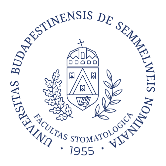 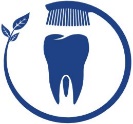 SEMMELWEIS EGYETEMSEMMELWEIS EGYETEMSEMMELWEIS EGYETEMSEMMELWEIS EGYETEMSEMMELWEIS EGYETEMSEMMELWEIS EGYETEMSEMMELWEIS EGYETEMFogorvostudományi KarFogorvostudományi KarFogorvostudományi KarFogorvostudományi KarFogorvostudományi KarFogorvostudományi KarFogorvostudományi KarSzervezeti egység:Szervezeti egység:Szervezeti egység:Szervezeti egység:Szervezeti egység:Szervezeti egység:Szervezeti egység:Vezető:Vezető:Vezető:Vezető:Vezető:Vezető:Vezető:Név:Név:Név:Szakdolgozat címe:Szakdolgozat címe:Szakdolgozat címe:Szakdolgozat címe:Szakdolgozat címe:Szakdolgozat címe:Név:Név:Név:Szakdolgozat címe:Szakdolgozat címe:Szakdolgozat címe:Szakdolgozat címe:Szakdolgozat címe:Szakdolgozat címe:Konzulens:Konzulens:Konzulens:Konzulens:Opponens:Opponens:Opponens:Opponens:Opponens:SZAKDOLGOZAT BÍRÁLATI SZEMPONTOKSZAKDOLGOZAT BÍRÁLATI SZEMPONTOKSZAKDOLGOZAT BÍRÁLATI SZEMPONTOKSZAKDOLGOZAT BÍRÁLATI SZEMPONTOKSZAKDOLGOZAT BÍRÁLATI SZEMPONTOKSZAKDOLGOZAT BÍRÁLATI SZEMPONTOKSZAKDOLGOZAT BÍRÁLATI SZEMPONTOKSZAKDOLGOZAT BÍRÁLATI SZEMPONTOKSZAKDOLGOZAT BÍRÁLATI SZEMPONTOKSZAKDOLGOZAT BÍRÁLATI SZEMPONTOKSZAKDOLGOZAT BÍRÁLATI SZEMPONTOKSZAKDOLGOZAT BÍRÁLATI SZEMPONTOKSZAKDOLGOZAT BÍRÁLATI SZEMPONTOKSZAKDOLGOZAT BÍRÁLATI SZEMPONTOKSZAKDOLGOZAT BÍRÁLATI SZEMPONTOKSZAKDOLGOZAT BÍRÁLATI SZEMPONTOKSZAKDOLGOZAT BÍRÁLATI SZEMPONTOKSZAKDOLGOZAT BÍRÁLATI SZEMPONTOK1. A dolgozat felépítése1. A dolgozat felépítése1. A dolgozat felépítése1. A dolgozat felépítése1. A dolgozat felépítése1. A dolgozat felépítése1. A dolgozat felépítéseAdott pont (0-7)Adott pont (0-7)A felépítés megítélését segítő kérdések:A felépítés megítélését segítő kérdések:A felépítés megítélését segítő kérdések:A felépítés megítélését segítő kérdések:A felépítés megítélését segítő kérdések:A felépítés megítélését segítő kérdések:A felépítés megítélését segítő kérdések:·         Könnyen áttekinthető-e a dolgozat?·         Könnyen áttekinthető-e a dolgozat?·         Könnyen áttekinthető-e a dolgozat?·         Könnyen áttekinthető-e a dolgozat?·         Könnyen áttekinthető-e a dolgozat?·         Könnyen áttekinthető-e a dolgozat?·         Könnyen áttekinthető-e a dolgozat?·         A dolgozat tartalma illeszkedik-e a címhez?·         A dolgozat tartalma illeszkedik-e a címhez?·         A dolgozat tartalma illeszkedik-e a címhez?·         A dolgozat tartalma illeszkedik-e a címhez?·         A dolgozat tartalma illeszkedik-e a címhez?·         A dolgozat tartalma illeszkedik-e a címhez?·         A dolgozat tartalma illeszkedik-e a címhez?·         A dolgozat tagolása segíti-e a dolgozat szerkezetének felismerését?·         A dolgozat tagolása segíti-e a dolgozat szerkezetének felismerését?·         A dolgozat tagolása segíti-e a dolgozat szerkezetének felismerését?·         A dolgozat tagolása segíti-e a dolgozat szerkezetének felismerését?·         A dolgozat tagolása segíti-e a dolgozat szerkezetének felismerését?·         A dolgozat tagolása segíti-e a dolgozat szerkezetének felismerését?·         A dolgozat tagolása segíti-e a dolgozat szerkezetének felismerését?·         A dolgozat felépítése, szerkezete szakmailag helyes, logikus?·         A dolgozat felépítése, szerkezete szakmailag helyes, logikus?·         A dolgozat felépítése, szerkezete szakmailag helyes, logikus?·         A dolgozat felépítése, szerkezete szakmailag helyes, logikus?·         A dolgozat felépítése, szerkezete szakmailag helyes, logikus?·         A dolgozat felépítése, szerkezete szakmailag helyes, logikus?·         A dolgozat felépítése, szerkezete szakmailag helyes, logikus?·         Az egyes szerkezeti egységek aránya megfelelő-e (leíró, elemző részek, következtetéseket tartalmazó egységek)?·         Az egyes szerkezeti egységek aránya megfelelő-e (leíró, elemző részek, következtetéseket tartalmazó egységek)?·         Az egyes szerkezeti egységek aránya megfelelő-e (leíró, elemző részek, következtetéseket tartalmazó egységek)?·         Az egyes szerkezeti egységek aránya megfelelő-e (leíró, elemző részek, következtetéseket tartalmazó egységek)?·         Az egyes szerkezeti egységek aránya megfelelő-e (leíró, elemző részek, következtetéseket tartalmazó egységek)?·         Az egyes szerkezeti egységek aránya megfelelő-e (leíró, elemző részek, következtetéseket tartalmazó egységek)?·         Az egyes szerkezeti egységek aránya megfelelő-e (leíró, elemző részek, következtetéseket tartalmazó egységek)?·         Az egyes fejezetek illetve alfejezetek megfelelően elkülönülnek-e egymástól?·         Az egyes fejezetek illetve alfejezetek megfelelően elkülönülnek-e egymástól?·         Az egyes fejezetek illetve alfejezetek megfelelően elkülönülnek-e egymástól?·         Az egyes fejezetek illetve alfejezetek megfelelően elkülönülnek-e egymástól?·         Az egyes fejezetek illetve alfejezetek megfelelően elkülönülnek-e egymástól?·         Az egyes fejezetek illetve alfejezetek megfelelően elkülönülnek-e egymástól?·         Az egyes fejezetek illetve alfejezetek megfelelően elkülönülnek-e egymástól?2. A dolgozat szakmai relevanciája2. A dolgozat szakmai relevanciája2. A dolgozat szakmai relevanciája2. A dolgozat szakmai relevanciája2. A dolgozat szakmai relevanciája2. A dolgozat szakmai relevanciája2. A dolgozat szakmai relevanciájaAdott pont (0-40)Adott pont (0-40)A szakmai relevancia megítélését segítő kérdések:A szakmai relevancia megítélését segítő kérdések:A szakmai relevancia megítélését segítő kérdések:A szakmai relevancia megítélését segítő kérdések:A szakmai relevancia megítélését segítő kérdések:A szakmai relevancia megítélését segítő kérdések:A szakmai relevancia megítélését segítő kérdések:·         A dolgozat célkitűzései egyértelműek és világosan megfogalmazottak-e?·         A dolgozat célkitűzései egyértelműek és világosan megfogalmazottak-e?·         A dolgozat célkitűzései egyértelműek és világosan megfogalmazottak-e?·         A dolgozat célkitűzései egyértelműek és világosan megfogalmazottak-e?·         A dolgozat célkitűzései egyértelműek és világosan megfogalmazottak-e?·         A dolgozat célkitűzései egyértelműek és világosan megfogalmazottak-e?·         A dolgozat célkitűzései egyértelműek és világosan megfogalmazottak-e?·         A célkitűzést teljesíti-e a dolgozat, a megállapítások alátámasztottak-e?·         A célkitűzést teljesíti-e a dolgozat, a megállapítások alátámasztottak-e?·         A célkitűzést teljesíti-e a dolgozat, a megállapítások alátámasztottak-e?·         A célkitűzést teljesíti-e a dolgozat, a megállapítások alátámasztottak-e?·         A célkitűzést teljesíti-e a dolgozat, a megállapítások alátámasztottak-e?·         A célkitűzést teljesíti-e a dolgozat, a megállapítások alátámasztottak-e?·         A célkitűzést teljesíti-e a dolgozat, a megállapítások alátámasztottak-e?·         Az öt év során oktatott tananyag releváns témakörei megjelennek a dolgozatban?·         Az öt év során oktatott tananyag releváns témakörei megjelennek a dolgozatban?·         Az öt év során oktatott tananyag releváns témakörei megjelennek a dolgozatban?·         Az öt év során oktatott tananyag releváns témakörei megjelennek a dolgozatban?·         Az öt év során oktatott tananyag releváns témakörei megjelennek a dolgozatban?·         Az öt év során oktatott tananyag releváns témakörei megjelennek a dolgozatban?·         Az öt év során oktatott tananyag releváns témakörei megjelennek a dolgozatban?·         A szakirodalmi összefoglaló releváns szakirodalmakat sorakoztat-e fel? Megtörténik-e a szakirodalmi adatok összevetése a saját eredményekkel?·         A szakirodalmi összefoglaló releváns szakirodalmakat sorakoztat-e fel? Megtörténik-e a szakirodalmi adatok összevetése a saját eredményekkel?·         A szakirodalmi összefoglaló releváns szakirodalmakat sorakoztat-e fel? Megtörténik-e a szakirodalmi adatok összevetése a saját eredményekkel?·         A szakirodalmi összefoglaló releváns szakirodalmakat sorakoztat-e fel? Megtörténik-e a szakirodalmi adatok összevetése a saját eredményekkel?·         A szakirodalmi összefoglaló releváns szakirodalmakat sorakoztat-e fel? Megtörténik-e a szakirodalmi adatok összevetése a saját eredményekkel?·         A szakirodalmi összefoglaló releváns szakirodalmakat sorakoztat-e fel? Megtörténik-e a szakirodalmi adatok összevetése a saját eredményekkel?·         A szakirodalmi összefoglaló releváns szakirodalmakat sorakoztat-e fel? Megtörténik-e a szakirodalmi adatok összevetése a saját eredményekkel?·         A hivatkozott forrásokat megfelelően, kritikus szemlélettel foglalja-e össze a problémakör bemutatása, elemzése, az eredmények értelmezése interpretálása során?·         A hivatkozott forrásokat megfelelően, kritikus szemlélettel foglalja-e össze a problémakör bemutatása, elemzése, az eredmények értelmezése interpretálása során?·         A hivatkozott forrásokat megfelelően, kritikus szemlélettel foglalja-e össze a problémakör bemutatása, elemzése, az eredmények értelmezése interpretálása során?·         A hivatkozott forrásokat megfelelően, kritikus szemlélettel foglalja-e össze a problémakör bemutatása, elemzése, az eredmények értelmezése interpretálása során?·         A hivatkozott forrásokat megfelelően, kritikus szemlélettel foglalja-e össze a problémakör bemutatása, elemzése, az eredmények értelmezése interpretálása során?·         A hivatkozott forrásokat megfelelően, kritikus szemlélettel foglalja-e össze a problémakör bemutatása, elemzése, az eredmények értelmezése interpretálása során?·         A hivatkozott forrásokat megfelelően, kritikus szemlélettel foglalja-e össze a problémakör bemutatása, elemzése, az eredmények értelmezése interpretálása során?·         A szakdolgozat középpontjában álló téma vizsgálata, elemzése során megjelenített módszereket, eszközöket helyesen alkalmazza a szerző?·         A szakdolgozat középpontjában álló téma vizsgálata, elemzése során megjelenített módszereket, eszközöket helyesen alkalmazza a szerző?·         A szakdolgozat középpontjában álló téma vizsgálata, elemzése során megjelenített módszereket, eszközöket helyesen alkalmazza a szerző?·         A szakdolgozat középpontjában álló téma vizsgálata, elemzése során megjelenített módszereket, eszközöket helyesen alkalmazza a szerző?·         A szakdolgozat középpontjában álló téma vizsgálata, elemzése során megjelenített módszereket, eszközöket helyesen alkalmazza a szerző?·         A szakdolgozat középpontjában álló téma vizsgálata, elemzése során megjelenített módszereket, eszközöket helyesen alkalmazza a szerző?·         A szakdolgozat középpontjában álló téma vizsgálata, elemzése során megjelenített módszereket, eszközöket helyesen alkalmazza a szerző?·         Minden szükséges elemzési módszert megjelenít?·         Minden szükséges elemzési módszert megjelenít?·         Minden szükséges elemzési módszert megjelenít?·         Minden szükséges elemzési módszert megjelenít?·         Minden szükséges elemzési módszert megjelenít?·         Minden szükséges elemzési módszert megjelenít?·         Minden szükséges elemzési módszert megjelenít?·         Az eredmények bemutatása mellett megtörténik-e az eredmények elemzése, megbeszélése?·         Az eredmények bemutatása mellett megtörténik-e az eredmények elemzése, megbeszélése?·         Az eredmények bemutatása mellett megtörténik-e az eredmények elemzése, megbeszélése?·         Az eredmények bemutatása mellett megtörténik-e az eredmények elemzése, megbeszélése?·         Az eredmények bemutatása mellett megtörténik-e az eredmények elemzése, megbeszélése?·         Az eredmények bemutatása mellett megtörténik-e az eredmények elemzése, megbeszélése?·         Az eredmények bemutatása mellett megtörténik-e az eredmények elemzése, megbeszélése?·         Az eredmények, következtetések logikusak, helytállóak-e, a szakirodalomban fellelhető eredmények tükrében értékelésre kerülnek-e?·         Az eredmények, következtetések logikusak, helytállóak-e, a szakirodalomban fellelhető eredmények tükrében értékelésre kerülnek-e?·         Az eredmények, következtetések logikusak, helytállóak-e, a szakirodalomban fellelhető eredmények tükrében értékelésre kerülnek-e?·         Az eredmények, következtetések logikusak, helytállóak-e, a szakirodalomban fellelhető eredmények tükrében értékelésre kerülnek-e?·         Az eredmények, következtetések logikusak, helytállóak-e, a szakirodalomban fellelhető eredmények tükrében értékelésre kerülnek-e?·         Az eredmények, következtetések logikusak, helytállóak-e, a szakirodalomban fellelhető eredmények tükrében értékelésre kerülnek-e?·         Az eredmények, következtetések logikusak, helytállóak-e, a szakirodalomban fellelhető eredmények tükrében értékelésre kerülnek-e?·         Vannak-e előremutató ajánlások, következtetések?·         Vannak-e előremutató ajánlások, következtetések?·         Vannak-e előremutató ajánlások, következtetések?·         Vannak-e előremutató ajánlások, következtetések?·         Vannak-e előremutató ajánlások, következtetések?·         Vannak-e előremutató ajánlások, következtetések?·         Vannak-e előremutató ajánlások, következtetések?3. Hivatkozások használata3. Hivatkozások használata3. Hivatkozások használata3. Hivatkozások használata3. Hivatkozások használata3. Hivatkozások használata3. Hivatkozások használataAdott pont (0-4)Adott pont (0-4)A hivatkozások használatának megítélését segítő kérdések:A hivatkozások használatának megítélését segítő kérdések:A hivatkozások használatának megítélését segítő kérdések:A hivatkozások használatának megítélését segítő kérdések:A hivatkozások használatának megítélését segítő kérdések:A hivatkozások használatának megítélését segítő kérdések:A hivatkozások használatának megítélését segítő kérdések:·         Helyesen használja-e a hallagató a referenciákat? Formailag megfelelő-e?·         Helyesen használja-e a hallagató a referenciákat? Formailag megfelelő-e?·         Helyesen használja-e a hallagató a referenciákat? Formailag megfelelő-e?·         Helyesen használja-e a hallagató a referenciákat? Formailag megfelelő-e?·         Helyesen használja-e a hallagató a referenciákat? Formailag megfelelő-e?·         Helyesen használja-e a hallagató a referenciákat? Formailag megfelelő-e?·         Helyesen használja-e a hallagató a referenciákat? Formailag megfelelő-e?·         Az idézési mód teljesíti-e az elvárásokat?·         Az idézési mód teljesíti-e az elvárásokat?·         Az idézési mód teljesíti-e az elvárásokat?·         Az idézési mód teljesíti-e az elvárásokat?·         Az idézési mód teljesíti-e az elvárásokat?·         Az idézési mód teljesíti-e az elvárásokat?·         Az idézési mód teljesíti-e az elvárásokat?·         A szövegközi hivatkozások megtalálhatók-e az irodalomjegyzékben és fordítva?·         A szövegközi hivatkozások megtalálhatók-e az irodalomjegyzékben és fordítva?·         A szövegközi hivatkozások megtalálhatók-e az irodalomjegyzékben és fordítva?·         A szövegközi hivatkozások megtalálhatók-e az irodalomjegyzékben és fordítva?·         A szövegközi hivatkozások megtalálhatók-e az irodalomjegyzékben és fordítva?·         A szövegközi hivatkozások megtalálhatók-e az irodalomjegyzékben és fordítva?·         A szövegközi hivatkozások megtalálhatók-e az irodalomjegyzékben és fordítva?·         Irodalomjegyzék releváns-e (jelentős irodalmi tételek szerepeltetése, naprakészség, témakörhöz illeszkedés)?·         Irodalomjegyzék releváns-e (jelentős irodalmi tételek szerepeltetése, naprakészség, témakörhöz illeszkedés)?·         Irodalomjegyzék releváns-e (jelentős irodalmi tételek szerepeltetése, naprakészség, témakörhöz illeszkedés)?·         Irodalomjegyzék releváns-e (jelentős irodalmi tételek szerepeltetése, naprakészség, témakörhöz illeszkedés)?·         Irodalomjegyzék releváns-e (jelentős irodalmi tételek szerepeltetése, naprakészség, témakörhöz illeszkedés)?·         Irodalomjegyzék releváns-e (jelentős irodalmi tételek szerepeltetése, naprakészség, témakörhöz illeszkedés)?·         Irodalomjegyzék releváns-e (jelentős irodalmi tételek szerepeltetése, naprakészség, témakörhöz illeszkedés)?·         Tartalmaz-e legalább öt külföldi szakirodalmi hivatkozást?·         Tartalmaz-e legalább öt külföldi szakirodalmi hivatkozást?·         Tartalmaz-e legalább öt külföldi szakirodalmi hivatkozást?·         Tartalmaz-e legalább öt külföldi szakirodalmi hivatkozást?·         Tartalmaz-e legalább öt külföldi szakirodalmi hivatkozást?·         Tartalmaz-e legalább öt külföldi szakirodalmi hivatkozást?·         Tartalmaz-e legalább öt külföldi szakirodalmi hivatkozást?4. Az ábrák és táblázatok használata, egyéb formai követelmények 4. Az ábrák és táblázatok használata, egyéb formai követelmények 4. Az ábrák és táblázatok használata, egyéb formai követelmények 4. Az ábrák és táblázatok használata, egyéb formai követelmények 4. Az ábrák és táblázatok használata, egyéb formai követelmények 4. Az ábrák és táblázatok használata, egyéb formai követelmények 4. Az ábrák és táblázatok használata, egyéb formai követelmények Adott pont (0-3)Adott pont (0-3)Az ábrák, táblázatok és formai követelmények megítélését segítő kérdések:Az ábrák, táblázatok és formai követelmények megítélését segítő kérdések:Az ábrák, táblázatok és formai követelmények megítélését segítő kérdések:Az ábrák, táblázatok és formai követelmények megítélését segítő kérdések:Az ábrák, táblázatok és formai követelmények megítélését segítő kérdések:Az ábrák, táblázatok és formai követelmények megítélését segítő kérdések:Az ábrák, táblázatok és formai követelmények megítélését segítő kérdések:·         Minden ábrára illetve táblázatra történik hivatkozás a szövegben?·         Minden ábrára illetve táblázatra történik hivatkozás a szövegben?·         Minden ábrára illetve táblázatra történik hivatkozás a szövegben?·         Minden ábrára illetve táblázatra történik hivatkozás a szövegben?·         Minden ábrára illetve táblázatra történik hivatkozás a szövegben?·         Minden ábrára illetve táblázatra történik hivatkozás a szövegben?·         Minden ábrára illetve táblázatra történik hivatkozás a szövegben?·         A hivatkozás alapján könnyen megtalálhatók-e ezek?·         A hivatkozás alapján könnyen megtalálhatók-e ezek?·         A hivatkozás alapján könnyen megtalálhatók-e ezek?·         A hivatkozás alapján könnyen megtalálhatók-e ezek?·         A hivatkozás alapján könnyen megtalálhatók-e ezek?·         A hivatkozás alapján könnyen megtalálhatók-e ezek?·         A hivatkozás alapján könnyen megtalálhatók-e ezek?·         Az ábrák illetve táblázatok számozottak-e, van-e címük, illetve van-e hivatkozás a forrásra?·         Az ábrák illetve táblázatok számozottak-e, van-e címük, illetve van-e hivatkozás a forrásra?·         Az ábrák illetve táblázatok számozottak-e, van-e címük, illetve van-e hivatkozás a forrásra?·         Az ábrák illetve táblázatok számozottak-e, van-e címük, illetve van-e hivatkozás a forrásra?·         Az ábrák illetve táblázatok számozottak-e, van-e címük, illetve van-e hivatkozás a forrásra?·         Az ábrák illetve táblázatok számozottak-e, van-e címük, illetve van-e hivatkozás a forrásra?·         Az ábrák illetve táblázatok számozottak-e, van-e címük, illetve van-e hivatkozás a forrásra?·         Van-e áttekinthető tartalomjegyzék, táblázatok és/vagy ábrák jegyzéke?·         Van-e áttekinthető tartalomjegyzék, táblázatok és/vagy ábrák jegyzéke?·         Van-e áttekinthető tartalomjegyzék, táblázatok és/vagy ábrák jegyzéke?·         Van-e áttekinthető tartalomjegyzék, táblázatok és/vagy ábrák jegyzéke?·         Van-e áttekinthető tartalomjegyzék, táblázatok és/vagy ábrák jegyzéke?·         Van-e áttekinthető tartalomjegyzék, táblázatok és/vagy ábrák jegyzéke?·         Van-e áttekinthető tartalomjegyzék, táblázatok és/vagy ábrák jegyzéke?·         Használ-e rövidítésjegyzéket, fogalommagyarázatot (ha ez szükséges)?·         Használ-e rövidítésjegyzéket, fogalommagyarázatot (ha ez szükséges)?·         Használ-e rövidítésjegyzéket, fogalommagyarázatot (ha ez szükséges)?·         Használ-e rövidítésjegyzéket, fogalommagyarázatot (ha ez szükséges)?·         Használ-e rövidítésjegyzéket, fogalommagyarázatot (ha ez szükséges)?·         Használ-e rövidítésjegyzéket, fogalommagyarázatot (ha ez szükséges)?·         Használ-e rövidítésjegyzéket, fogalommagyarázatot (ha ez szükséges)?·         A fejlécben, illetve láblécben vannak-e releváns információk és ezek segítik-e a dokumentumban történő tájékozódást?·         A fejlécben, illetve láblécben vannak-e releváns információk és ezek segítik-e a dokumentumban történő tájékozódást?·         A fejlécben, illetve láblécben vannak-e releváns információk és ezek segítik-e a dokumentumban történő tájékozódást?·         A fejlécben, illetve láblécben vannak-e releváns információk és ezek segítik-e a dokumentumban történő tájékozódást?·         A fejlécben, illetve láblécben vannak-e releváns információk és ezek segítik-e a dokumentumban történő tájékozódást?·         A fejlécben, illetve láblécben vannak-e releváns információk és ezek segítik-e a dokumentumban történő tájékozódást?·         A fejlécben, illetve láblécben vannak-e releváns információk és ezek segítik-e a dokumentumban történő tájékozódást?·         Az oldalak számozottak-e?·         Az oldalak számozottak-e?·         Az oldalak számozottak-e?·         Az oldalak számozottak-e?·         Az oldalak számozottak-e?·         Az oldalak számozottak-e?·         Az oldalak számozottak-e?·         Helyesírás, fogalmazás helyessége megfelelő?·         Helyesírás, fogalmazás helyessége megfelelő?·         Helyesírás, fogalmazás helyessége megfelelő?·         Helyesírás, fogalmazás helyessége megfelelő?·         Helyesírás, fogalmazás helyessége megfelelő?·         Helyesírás, fogalmazás helyessége megfelelő?·         Helyesírás, fogalmazás helyessége megfelelő?5. Szakkifejezések helyes és konzekvens használata5. Szakkifejezések helyes és konzekvens használata5. Szakkifejezések helyes és konzekvens használata5. Szakkifejezések helyes és konzekvens használata5. Szakkifejezések helyes és konzekvens használata5. Szakkifejezések helyes és konzekvens használata5. Szakkifejezések helyes és konzekvens használataAdott pont (0-3)Adott pont (0-3)A szakkifejezések használatának megítélését segítő kérdések:A szakkifejezések használatának megítélését segítő kérdések:A szakkifejezések használatának megítélését segítő kérdések:A szakkifejezések használatának megítélését segítő kérdések:A szakkifejezések használatának megítélését segítő kérdések:A szakkifejezések használatának megítélését segítő kérdések:A szakkifejezések használatának megítélését segítő kérdések:·         Egységes-e, helyes-e a szerző által használt terminológia?·         Egységes-e, helyes-e a szerző által használt terminológia?·         Egységes-e, helyes-e a szerző által használt terminológia?·         Egységes-e, helyes-e a szerző által használt terminológia?·         Egységes-e, helyes-e a szerző által használt terminológia?·         Egységes-e, helyes-e a szerző által használt terminológia?·         Egységes-e, helyes-e a szerző által használt terminológia?·         Konzekvensen használja-e a szakkifejezéseket?·         Konzekvensen használja-e a szakkifejezéseket?·         Konzekvensen használja-e a szakkifejezéseket?·         Konzekvensen használja-e a szakkifejezéseket?·         Konzekvensen használja-e a szakkifejezéseket?·         Konzekvensen használja-e a szakkifejezéseket?·         Konzekvensen használja-e a szakkifejezéseket?·         Idegen nevek előfordulása esetén egységesen kezeli-e ezeket a hallgató (pl. kormányzati szervek, intézmények nevei)?·         Idegen nevek előfordulása esetén egységesen kezeli-e ezeket a hallgató (pl. kormányzati szervek, intézmények nevei)?·         Idegen nevek előfordulása esetén egységesen kezeli-e ezeket a hallgató (pl. kormányzati szervek, intézmények nevei)?·         Idegen nevek előfordulása esetén egységesen kezeli-e ezeket a hallgató (pl. kormányzati szervek, intézmények nevei)?·         Idegen nevek előfordulása esetén egységesen kezeli-e ezeket a hallgató (pl. kormányzati szervek, intézmények nevei)?·         Idegen nevek előfordulása esetén egységesen kezeli-e ezeket a hallgató (pl. kormányzati szervek, intézmények nevei)?·         Idegen nevek előfordulása esetén egységesen kezeli-e ezeket a hallgató (pl. kormányzati szervek, intézmények nevei)?6. A dolgozat egységes képet nyújt-e?6. A dolgozat egységes képet nyújt-e?6. A dolgozat egységes képet nyújt-e?6. A dolgozat egységes képet nyújt-e?6. A dolgozat egységes képet nyújt-e?6. A dolgozat egységes képet nyújt-e?6. A dolgozat egységes képet nyújt-e?Adott pont (0-3)Adott pont (0-3)6. A dolgozat egységes képet nyújt-e?6. A dolgozat egységes képet nyújt-e?6. A dolgozat egységes képet nyújt-e?6. A dolgozat egységes képet nyújt-e?6. A dolgozat egységes képet nyújt-e?6. A dolgozat egységes képet nyújt-e?6. A dolgozat egységes képet nyújt-e?7. A dolgozat szöveges értékelése (max. 5 mondatban): ……………………………………………………………………………………………………………………………………………………………………………………………………………………………………………………………………………………………………………………………………………………………………………………………………………………………………………………………………………………………………………………………………………….......................................................................................................................................................................................................................................................................................................................................................................................................................7. A dolgozat szöveges értékelése (max. 5 mondatban): ……………………………………………………………………………………………………………………………………………………………………………………………………………………………………………………………………………………………………………………………………………………………………………………………………………………………………………………………………………………………………………………………………………….......................................................................................................................................................................................................................................................................................................................................................................................................................7. A dolgozat szöveges értékelése (max. 5 mondatban): ……………………………………………………………………………………………………………………………………………………………………………………………………………………………………………………………………………………………………………………………………………………………………………………………………………………………………………………………………………………………………………………………………………….......................................................................................................................................................................................................................................................................................................................................................................................................................7. A dolgozat szöveges értékelése (max. 5 mondatban): ……………………………………………………………………………………………………………………………………………………………………………………………………………………………………………………………………………………………………………………………………………………………………………………………………………………………………………………………………………………………………………………………………………….......................................................................................................................................................................................................................................................................................................................................................................................................................7. A dolgozat szöveges értékelése (max. 5 mondatban): ……………………………………………………………………………………………………………………………………………………………………………………………………………………………………………………………………………………………………………………………………………………………………………………………………………………………………………………………………………………………………………………………………………….......................................................................................................................................................................................................................................................................................................................................................................................................................7. A dolgozat szöveges értékelése (max. 5 mondatban): ……………………………………………………………………………………………………………………………………………………………………………………………………………………………………………………………………………………………………………………………………………………………………………………………………………………………………………………………………………………………………………………………………………….......................................................................................................................................................................................................................................................................................................................................................................................................................7. A dolgozat szöveges értékelése (max. 5 mondatban): ……………………………………………………………………………………………………………………………………………………………………………………………………………………………………………………………………………………………………………………………………………………………………………………………………………………………………………………………………………………………………………………………………………….......................................................................................................................................................................................................................................................................................................................................................................................................................7. A dolgozat szöveges értékelése (max. 5 mondatban): ……………………………………………………………………………………………………………………………………………………………………………………………………………………………………………………………………………………………………………………………………………………………………………………………………………………………………………………………………………………………………………………………………………….......................................................................................................................................................................................................................................................................................................................................................................................................................7. A dolgozat szöveges értékelése (max. 5 mondatban): ……………………………………………………………………………………………………………………………………………………………………………………………………………………………………………………………………………………………………………………………………………………………………………………………………………………………………………………………………………………………………………………………………………….......................................................................................................................................................................................................................................................................................................................................................................................................................8. Kérdések (két kérdés, amit a prezentáció végén válaszol meg a hallgató): ……………………………………………………………………………………………………………………………………………………………………………………………………………………………………………………………………………………………………………………………………………………………………………………………………………………………………………………………………………………………………………………………………………….......................................................................................................................................................................................................................................................................................................................................................................................................................8. Kérdések (két kérdés, amit a prezentáció végén válaszol meg a hallgató): ……………………………………………………………………………………………………………………………………………………………………………………………………………………………………………………………………………………………………………………………………………………………………………………………………………………………………………………………………………………………………………………………………………….......................................................................................................................................................................................................................................................................................................................................................................................................................8. Kérdések (két kérdés, amit a prezentáció végén válaszol meg a hallgató): ……………………………………………………………………………………………………………………………………………………………………………………………………………………………………………………………………………………………………………………………………………………………………………………………………………………………………………………………………………………………………………………………………………….......................................................................................................................................................................................................................................................................................................................................................................................................................8. Kérdések (két kérdés, amit a prezentáció végén válaszol meg a hallgató): ……………………………………………………………………………………………………………………………………………………………………………………………………………………………………………………………………………………………………………………………………………………………………………………………………………………………………………………………………………………………………………………………………………….......................................................................................................................................................................................................................................................................................................................................................................................................................8. Kérdések (két kérdés, amit a prezentáció végén válaszol meg a hallgató): ……………………………………………………………………………………………………………………………………………………………………………………………………………………………………………………………………………………………………………………………………………………………………………………………………………………………………………………………………………………………………………………………………………….......................................................................................................................................................................................................................................................................................................................................................................................................................8. Kérdések (két kérdés, amit a prezentáció végén válaszol meg a hallgató): ……………………………………………………………………………………………………………………………………………………………………………………………………………………………………………………………………………………………………………………………………………………………………………………………………………………………………………………………………………………………………………………………………………….......................................................................................................................................................................................................................................................................................................................................................................................................................8. Kérdések (két kérdés, amit a prezentáció végén válaszol meg a hallgató): ……………………………………………………………………………………………………………………………………………………………………………………………………………………………………………………………………………………………………………………………………………………………………………………………………………………………………………………………………………………………………………………………………………….......................................................................................................................................................................................................................................................................................................................................................................................................................8. Kérdések (két kérdés, amit a prezentáció végén válaszol meg a hallgató): ……………………………………………………………………………………………………………………………………………………………………………………………………………………………………………………………………………………………………………………………………………………………………………………………………………………………………………………………………………………………………………………………………………….......................................................................................................................................................................................................................................................................................................................................................................................................................8. Kérdések (két kérdés, amit a prezentáció végén válaszol meg a hallgató): ……………………………………………………………………………………………………………………………………………………………………………………………………………………………………………………………………………………………………………………………………………………………………………………………………………………………………………………………………………………………………………………………………………….......................................................................................................................................................................................................................................................................................................................................................................................................................Összesen elért pontszám:Összesen elért pontszám:Összesen elért pontszám:00Érdemjegyek:Érdemjegyek:Ha egyetlen kategória is 0 pontot ér el, akkor az érdemjegy elégtelen.Ha egyetlen kategória is 0 pontot ér el, akkor az érdemjegy elégtelen.Ha egyetlen kategória is 0 pontot ér el, akkor az érdemjegy elégtelen.Ha egyetlen kategória is 0 pontot ér el, akkor az érdemjegy elégtelen.Ha egyetlen kategória is 0 pontot ér el, akkor az érdemjegy elégtelen.Ha egyetlen kategória is 0 pontot ér el, akkor az érdemjegy elégtelen.Ha egyetlen kategória is 0 pontot ér el, akkor az érdemjegy elégtelen.0-30 pont:0-30 pont:elégtelen31-37 pont:31-37 pont:elégséges38-45 pont:38-45 pont:közepes46-52 pont:46-52 pont:jó53-60 pont53-60 pontjeles